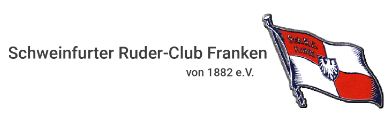 Corona-Update 14HygieneschutzkonzeptBootshausBubi-Kaidel-HalleSchweinfurter Ruder-Club Franken v. 1882 e.V.Stand: 10. November 2021OrganisatorischesDurch Vereinsmailings, Vereinsaushänge sowie durch Veröffentlichung auf der Website und in den sozialen Medien ist sichergestellt, dass alle Mitglieder ausreichend informiert sind. Die Einhaltung der Regelungen wird regelmäßig überprüft. Bei Nicht-Beachtung erfolgt ein Platzverweis. Generelle Sicherheits- und HygieneregelnWo immer möglich, Mindestabstand von 1,5 Metern zu anderen Personen.Mitglieder, die Krankheitssymptome aufweisen, wird das Betreten der Sportanlage und die Teilnahme am Ruderbetrieb untersagt. Spezielle Sicherheits- und Hygieneregeln im Ruder-ClubAktuell steht die Corona-Ampel in Schweinfurt auf „ROT“, somit gelten für uns folgende Regeln.Outdoor ist die Sportausübung ohne Beschränkungen möglich.Das Betreten des Bootshauses und des Kraftraumes der  Bubi-Kaidel-Halle ist nur 2-G Personen ab 18 Jahre gestattet (geimpft, genesen) - Sportausübung
- Umkleiden
- Duschen
- Toiletten
- GastronomieFür Geimpfte und Genesene ist unaufgefordert baldmöglichst, spätestens vor Betreten des Gebäudes der Nachweis dem Vorstand zu übermitteln.- per email:			egidschlessing@web.de
- per whatsapp:		0170/3425198 (Egid Schlessing)
- Kopie:			einem Vorstandsmitglied übergebenEine Überprüfung findet durch die Trainer und Übungsleiter statt (unter 18 Jahre regelmäßige Tests im Rahmen Schulbesuch).
Aufgrund der gebotenen Abstandswahrung (1,5 m!) dürfen sichin der Damenumkleide gleichzeitig maximal 3 Personenin der Herrenumkleide gleichzeitig maximal 8 Personenaufhalten. Zur Orientierung sind am Boden Markierungen ange-bracht. Die Kleidung/Taschen dürfen während des Trainings an den nicht freigegebenen Plätzen aufgehängt/abgestellt werden.Die Fenster müssen in dieser Zeit geöffnet sein!Es dürfen keine Warteschlangen vor den Umkleiden entstehen, d.h. wir warten im Freien. In der Praxis geht einer hinein, wenn einer rausgeht.Aufgrund der Abstandsregel sind sowohl in der Frauen- als auch in der Männerdusche nur 2 Duschen nutzbar. Der Aufenthalt im Duschraum sollte aus Rücksicht auf die anderen Sportler möglichst kurz gehalten werden. In der Männerdusche können 2 weitere Personen sich abtrocknen.Sicherheits- und Hygieneregeln für den Kraftraum1.OG Bubi-Kaidel-HalleErgometertraining, Krafttraining und GymnastikDer Zugang ist ausschließlich Mitgliedern erlaubt (Freunde und Bekannte sind nicht zugelassen)Eine Trainingseinheit darf 90 Minuten nicht überschreitenJeder Sportler ist einzeln in der aufliegenden Liste zu erfassen, um Kontakte nachverfolgen zu können (bei Gruppen achtet der Leiter auf Vollständigkeit)Bei Überlappung von Trainingsgruppen läuft das Betreten der Sporthalle folgendermaßen ab:Neue Gruppe wartet im Vorraum oder auf BootsplatzFertige Gruppe reinigt und lüftetNach Verständigung betritt neue Gruppe den Raum nach rechts durch Geräte und wartet ab, bis fertige Gruppe den Raum verlassen hat (kein direkter Begegnungsverkehr)Der Raum kann von max. 20 Personen gleichzeitig genutzt werdenEine permanente Be-/Entlüftung ist zu gewährleisten. Nach dem Training muss mind. 10 Minuten gelüftet werdenNach dem Training Reinigung/Desinfektion der Trainingsgeräte entsprechend bisherigen KonzeptDie vorgelagerten Toilettenräume können genutzt werden. Die WC-Brille ist zu desinfizieren.Der Vorstand des Schweinfurter Ruder-Clubs Franken von 1882 e.V.  Willi Pulvermüller            Egid Schlessing                      Horst Masuch              	            Fritz Baumann       1. Vorsitzender               stellv. Vorsitzender für Sport   stellv. Vorsitzender Verwaltung  Schatzmeister